5. třída – Distanční výuka 7. 1. 2021Český jazykUč 47/7 – ústněPS 26/5 včetně 5a – Pošli ke kontrole. SlohUč 51/1 – Přečti si pozvánku na vánoční jarmark, všimni si, jaké informace obsahuje.Žlutý rámeček – Pozvánka Přečti si text, do slohového sešitu si zapiš. (Datum) 7. lednaPozvánkaby  měla obsahovat:název akce, případně, kdo ji pořádákdy a kde se akce konáúčel akcevýši vstupného (pokud se vybírá)PS 28/1 – Vyber si z pěti akcí jednu. Napiš na ní pozvánku do spodního rámečku ve cv. 2. MatematikaPS 27/2, 3, 6PS 33/6Zkus vyluštit. V pátek si řekneme správnou odpověď.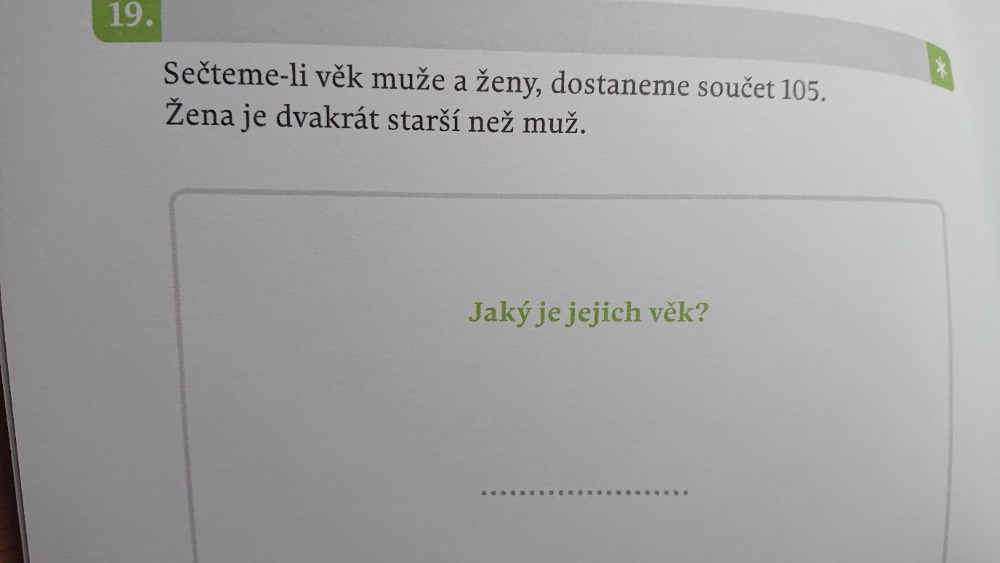 Anglický jazyk – 1. skupinaPS 6/1, 2